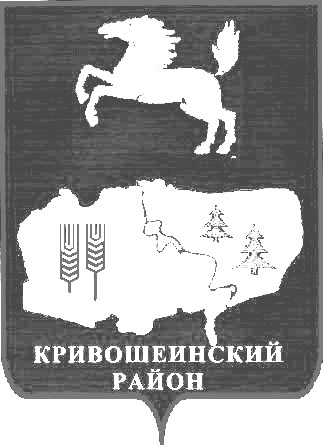 АДМИНИСТРАЦИЯ КРИВОШЕИНСКОГО РАЙОНА ПОСТАНОВЛЕНИЕ29.12.2021                            			                                                  	                         	№ 918с. КривошеиноТомской областиО внесении изменений в постановление Администрации Кривошеинского районаот 16.03.2015 № 165 «Об утверждении Положения о районной межведомственной комиссии по легализации объектов налогообложения и обеспечению устойчивого социально-экономического развития муниципального образования Кривошеинский район и создании районной межведомственной комиссии по легализации объектов налогообложения и обеспечению устойчивого социально-экономического развития муниципального образования Кривошеинский район»В связи с кадровыми изменениямиПОСТАНОВЛЯЮ: Внести в постановление Администрации Кривошеинского района от 16.03.2015 № 165 «Об утверждении Положения о районной межведомственной комиссии по легализации объектов налогообложения и обеспечению устойчивого социально-экономического развития муниципального образования Кривошеинский район и создании районной межведомственной комиссии по легализации объектов налогообложения и обеспечению устойчивого социально-экономического развития муниципального образования Кривошеинский район» (далее – Постановление) следующие изменения:Приложение № 2 к Постановлению изложить в новой редакции согласно приложению к настоящему постановлению. 2. Настоящее постановление вступает  в законную силу с даты его подписания.3. Настоящее постановление опубликовать в Сборнике нормативных актов Администрации Кривошеинского района и разместить на официальном сайте муниципального образования Кривошеинский район в информационно-телекоммуникационной сети «Интернет».4. Контроль за исполнением настоящего постановления возложить на заместителя Главы Кривошеинского района по социально – экономическим вопросам.Глава Кривошеинского района							                           А.Н. КоломинТыщик Э.Ш.+7 (38-251) 2 14 27Прокуратура, МБУ «Кривошеинская ЦМБ», Члены Комиссии, Тыщик Э.Ш.Приложениек постановлению Администрации Кривошеинского районаот 29.12.2021 № 918СОСТАВРАЙОННОЙ МЕЖВЕДОМСТВЕННОЙ КОМИССИИ ПО ЛЕГАЛИЗАЦИИ ОБЪЕКТОВ НАЛОГООБЛОЖЕНИЯ И ОБЕСПЕЧЕНИЮ УСТОЙЧИВОГО СОЦИАЛЬНО-ЭКОНОМИЧЕСКОГО РАЗВИТИЯ МУНИЦИПАЛЬНОГО ОБРАЗОВАНИЯ КРИВОШЕИНСКИЙ РАЙОНКоломин Андрей НиколаевичГлава Кривошеинского района, председатель комиссииШлапаков Александр ВасильевичЗаместитель Главы Кривошеинского района по социально-экономическим вопросам, заместитель председателя комиссииТыщик Эльмира ШайхулловнаГлавный специалист по вопросам развития производства и предпринимательства, секретарь комиссии.Члены комиссии:Члены комиссии:Крайсман Мария ПавловнаРуководитель экономического отдела Администрации                     Кривошеинского районаМиронов Дмитрий ЮрьевичПрокурор Кривошеинского района (по согласованию)Гавар Наталья ВладимировнаГлавный государственный налоговый инспектор отдела оперативного контроля Межрайонной инспекции Федеральной налоговой службы России № 2 по Томской области (по согласованию)Ерохина Ирина ВикентьевнаРуководитель Управления финансов Администрации Кривошеинского районаЕршова Татьяна ВикторовнаНачальник Территориального отдела Управления Федеральной службы по надзору в сфере защиты прав потребителей и благополучия человека по Томской области в Кривошеинском районе (по согласованию)Китченко Михаил НиколаевичРуководитель отдела социально-экономического развития села Администрации Кривошеинского районаЛебедева Надежда ГригорьевнаДиректор Областного государственного казенного учреждения «Центр занятости населения Кривошеинского района» (по согласованию)Никонова Наталья ИвановнаГлавный лесничий Кривошеинского лесничества (по согласованию)Полубятко Татьяна АлександровнаДиректор Областного государственного бюджетного учреждения «ЦСПН Кривошеинского района» (по согласованию)Третьякова Светлана ВасильевнаГлавный специалист – уполномоченный государственного учреждения – Томское региональное отделение Фонда социального страхования Российской Федерации (по согласованию)Батишева Ирина ТимофеевнаЗаместитель начальника Межрайонной инспекции Федеральной налоговой службы России № 2 по Томской области (по согласованию)Шамак Елена АнатольевнаРуководитель клиентской службы на правах отдела в Кривошеинском районе ГУ ОПФР по Томской области (по согласованию)Дудкин Игорь ВладимировичНачальник Отделения Министерства внутренних дел Российской Федерации по Кривошеинскому району Управления Министерства внутренних дел Российской Федерации по Томской области (по согласованию)